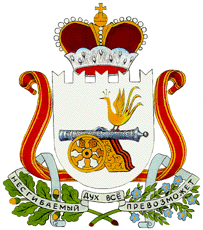 АДМИНИСТРАЦИЯ ПОНИЗОВСКОГО СЕЛЬСКОГО ПОСЕЛЕНИЯРУДНЯНСКОГО РАЙОНА СМОЛЕНСКОЙ ОБЛАСТИПОСТАНОВЛЕНИЕот 16.10. 2023                                                                                 № 66 О Порядке ведения регистрациизахоронений, установки надгробий и выдачи свидетельства о регистрации захоронений  на территории Понизовского  сельского поселения Руднянского района Смоленской областиВ соответствии с Федеральными законами от 12.01.1996 № 8-ФЗ «О погребении и похоронном деле», от 06.10.2003 № 131-ФЗ «Об общих принципах организации местного самоуправления в Российской Федерации», руководствуясь Уставом муниципального образования Понизовского сельского поселения Руднянского района Смоленской области  Администрация Понизовского сельского поселения Руднянского района Смоленской области ПОСТАНОВЛЯЕТ:Утвердить Порядок ведения регистрации захоронений, установки надгробий и выдачи свидетельства о регистрации захоронений на территории  Понизовского сельского поселения Руднянского района Смоленской области (приложение1)Определить ответственным за ведение книг регистрации захоронений, установки надгробий и выдачи свидетельства о регистрации захоронений на территории  Понизовского сельского поселения Руднянского района Смоленской области специалиста администрации Понизовского сельского поселения Руднянского района Смоленской области.Настоящее постановление вступает в силу после официального опубликования в соответствии с Уставом Понизовского сельского поселения Руднянского района Смоленской области. Глава муниципального образования Понизовского сельского поселенияРуднянского района Смоленской области                                  Т.В. БрагинаПриложение                        к постановлению администрацииПонизовского сельского поселенияРуднянского района Смоленской области от 16.10.2023 № 66ПОРЯДОКведения книг регистрации захоронений, установки надгробий и выдачи свидетельств о регистрации захоронений на территории Понизовского сельского поселения  Руднянского района Смоленской области1. Общие положенияНастоящий Порядок ведения книг регистрации захоронений, установки надгробий и выдачи свидетельств о регистрации захоронений на территории Понизовского сельского поселения Руднянского района Смоленской области (далее - Порядок), разработан в соответствии с Федеральным законом от 12.01.1996 № 8-ФЗ «О погребении и похоронном деле» и Федеральным законом от 06.10.2003 № 131-ФЗ «Об общих принципах организации местного самоуправления в Российской Федерации», Постановлением Администрации Понизовского сельского поселения Руднянского района Смоленской области от 16.10.2023г № ___ «Об утверждении Порядка проведения инвентаризации действующих и неблагоустроенных (брошенных) мест погребения (кладбищ) и мест захоронения (могил) на территории Понизовского сельского поселения Руднянского района Смоленской области».1. Каждое захоронение, произведенное на территории кладбища, регистрируется в порядке, установленном администрацией поселения, о чем специалистом администрации Понизовского сельского поселения вносится соответствующая запись в книгу регистрации захоронений, делается отметка на разбивочном чертеже квартала кладбища, а также выдается свидетельство о регистрации захоронения. Регистрация захоронений осуществляется при наличии медицинского свидетельства о смерти или свидетельства о смерти, выданного органами ЗАГС. 2. Книги регистрации захоронений изготавливаются Администрацией Понизовского сельского поселения Руднянского района Смоленской области по форме согласно приложению 1 к настоящему Порядку. В книге регистрации захоронений указывается фамилия, имя, отчество и возраст умершего, дата смерти и дата захоронения, номер свидетельства о смерти и наименование органа ЗАГС (или медицинского свидетельства о смерти), номер участка, фамилия, имя, отчество лица, ответственного за похороны (родственника). Сведения в книге регистрации захоронений размещаются на одной стороне листа, заполняются разборчивым почерком, подчистки и исправления не допускаются. Книга регистрации захоронений должна быть пронумерована, прошнурована и скреплена печатью администрации поселения. На титульном листе книги регистрации захоронений указывается дата начала и окончания её ведения. 3. Книга регистрации захоронений является документом строгой отчетности, относится к делам с постоянным сроком хранения и по истечении года передается на постоянное хранение в архивный фонд муниципальных архивов. 4. Ответственность за регистрацию захоронений несет Администрация Понизовского сельского поселения Руднянского района Смоленской области. 5. Свидетельства о регистрации захоронения изготавливаются Администрацией Понизовского сельского поселения Руднянского района Смоленской области по форме согласно приложению 2 к настоящему Порядку. Свидетельства о регистрации захоронения выдается специалистом Администрации сельского поселения на основании записи в книге регистрации захоронений одновременно с регистрацией захоронений. 6. Надмогильные сооружения устанавливаются по согласованию с Администрацией Понизовского сельского поселения Руднянского района Смоленской области и регистрируются в книге регистрации установки надгробий. Книга регистрации установки надгробий изготавливается Администрацией Понизовского сельского поселения Руднянского района Смоленской области по форме согласно приложению 3 к настоящему Порядку. В книге регистрации указываются: квартал, сектор и номер могилы; фамилия, имя и отчество захороненного, дата установки, габаритные размеры и материал памятника, адрес и фамилия лица, ответственного за могилу, и документ от изготовителя памятника. Одновременно с регистрацией установки надгробия соответствующая запись вносится и в свидетельство о регистрации захоронения.Приложение 1Книга регистрации захороненийАдминистрации Понизовского сельского поселения Руднянского района Смоленской областиНаименование кладбищаНачата «__»____________20___ г. Окончена «__»__________20___ г.Приложение 2Обложка 1 страница 2 страница 3 страница 4 страница Приложение 3КнигаРегистрации установки надгробий__________________________________________ (наименование населенного пункта) _____________________________________кладбище (наименование)Начата «_____»_______________20___г. Окончена «_____» _____________20___г.№ре-гист-рацииФ.И.О. умершегоДата рожденияДата смертиДата захоронения№ свиде-тельства о смертиКаким ЗАГСом выдано№ участа, захороненияФ.И.О. ответственногоАдминистрация Понизовского сельского поселения Руднянского района Смоленской области Свидетельство о регистрации захоронения(наименование населенного пункта)Свидетельство выдано гр. (гр-ке)_________________________________________________ _____________________________________________________________________________ (фамилия, имя, отчество) О регистрации захоронения _____________________________________________________ (фамилия, имя, отчество) ____________________________________________________________________________«_____» _________________20______г. На ________________________________________________________________________ (наименование кладбища) Квартал №__________, сектор №___________________, могила №____________________ М.П. Специалист администрации сп ________________________________                                             (фамилия, инициалы) «_____»________________________20_____г.Надгробие установлено и зарегистрировано_______________________________________ _____________________________________________________________________________ «________»________________20____г. ________________________________                                                                                        (материал надгробия) Размеры надгробия и текст надписи согласованы с администрацией сп. Инвентарный номер ___________________________________________________________ М.П. Специалист администрации сп ______________________________                                                                                           (фамилия, инициалы) Зарегистрировано захоронение в могилу №______, квартал №________, сектор №_______ _____________________________________________________________________________ (фамилия, имя, отчество) М.П. Специалист администрации сп ______________________________                                                                             (фамилия, инициалы) «______» ___________________20________г.Выполнен дополнительный текст на надгробии с инвентарным номером _______________ М.П. Специалист администрации сп _______________________________                                                                              (фамилия, инициалы) «_______» __________________20_______г. Зарегистрировано захоронение урны с прахом______________________________________ _____________________________________________________________________________ (фамилия, имя, отчество) М.П. Специалист администрации сп ________________________________                                                                                 (фамилия, инициалы) «_______» ____________________ 20_______гВыполнен дополнительный текст на надгробии с инвентарным номером _______________ М.П. Специалист администрации сп ________________________________                                                                             (фамилия, инициалы) «_______» __________________20_______г. Тел.______________________________________ Проезд__________________________________№ п/пФ.И.О. захороненного (захороненной)ДокуентизготовителянадгробияДата установкиНомер кварталНомер сектораНомер могилыНомер колумбарияНомер ярусаНомер нишиМатериал и размеры надгробияРазрешени е на установку надгробия Ф.И.О. и адрес лица ответственного за могилу, нишу123456789101112